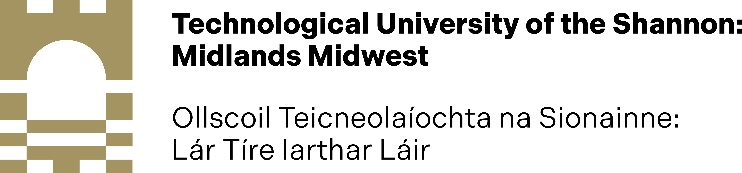 GS34: APPLICATION TO CHANGE FACULTY 2023-2026SECTION A: To be completed by the Research StudentResearch Student and Current Programme Details:SECTION B: Information on Change of FacultySECTION C: Signatures of Research Student and Principal SupervisorStudent’s Signature:Date:Principal Supervisor: Date:SECTION D: Signature of Dean of Graduate Studies and Lead/Chair of Research Committee.Dean of Graduate Studies:Date:Lead/Chair of Research Committee:Date:All personal information gathered will be processed in accordance with TUS privacy statementsSections A and B to be completed by the Research Student Section C to be completed by the Research Student and Principal SupervisorSection D to be completed by the Chairperson of the Faculty Research Committee and the Dean of Graduate Studies.Research Student NameResearch Student NumberProgramme Code and TitleDepartment and FacultyResearch Institute/Centre/GroupPrincipal SupervisorProgramme Start Date (date, month, year)Which Faculty and Department are you planning to change to?Are there any changes to the thesis title or overall programme of work?Briefly state why you are planning to make this change and what date you envision you will start in the new Faculty and Department?Have you discussed these change(s) with your supervisory team?Have you discussed with the Dean of Faculty/Research Committee Lead in the Faculty you are planning to change to?